Протокол № 2педагогического советаДата проведения  20 ноября  2017 г. Председатель: Матюхина Ирина ИвановнаСекретарь: Сивухина Татьяна  Сергеевна Присутствовали: 42 педагога ЗЖДТ; Председатели  Государственной экзаменационной комиссии по профессиям/специальности на государственной итоговой аттестации  в 2018 г.: По профессии 23.01.09 Машинист локомотиваГинатулин Игорь Фаилович, начальник Эксплуатационного 
локомотивного депо Зима структурного подразделения Восточно-Сибирской дирекции тяги структурного подразделения Дирекции тяги филиала ОАО РЖД (по согласованию);По профессии 19.01.17 Повар, кондитерКирдешева Елена Михайловна, техник-технолог общественного питания, заведующая кафе-закусочной (по согласованию);По профессии 38.01.02 Продавец, контролер-кассирЕгорова Валентина Михайловна, директор ООО Торговый дом «Окинский» (по согласованию);По профессии 15.01.05 Сварщик (электросварочные и газосварочные работы)Потапов Николай Александрович, бригадир (освобожденный) предприятий железнодорожного транспорта участка по обслуживанию и ремонту технологического оборудования Сервисного локомотивного депо  «Зиминское» филиала «Восточно - Сибирский» ООО «ЛокоТех - Сервис» (по согласованию);По профессии 13.01.10 Электромонтер по ремонту и обслуживанию электрооборудования жилищно-коммунального хозяйстваЧерепанов Александр Михайлович, главный инженер ООО «Атол» управляющей компании (по согласованию);По профессии 23.01.11 Слесарь-электрик по ремонту электрооборудования подвижного состава (электровозов, электропоездов)Кайгородов Алексей Викторович, заместитель начальника депо по качеству Сервисного локомотивного депо  «Зиминское» филиала «Восточно - Сибирский» ООО «ЛокоТех - Сервис» (по согласованию);По специальности 43.02.02 Парикмахерское искусствоГубанова Лариса Дмитриевна, заведующая  парикмахерской «Жасмин» города Зимы, индивидуальный предприниматель (по согласованию).Отсутствовали: 2 Тема педагогического совета:«Утверждение программ ГИА на государственную итоговую аттестацию 2018 года»«Адаптация обучающихся 1 курса к новым условиям обучения в техникуме».Повестка:1. Представление программ ГИА на государственную итоговую аттестацию по профессиям/специальности в 2018 году.                                      Бекетова О.В. заместитель директора по УПР2.Психолого-педагогическая адаптация обучающихся 1 курса по итогам мониторинга на ноябрь 2017 г.:Результаты мониторинга уровня адатированности первокурсников к новым условиям обучения в техникуме                     Методист Климчик Н.В.Характеристика обучающихся 1 курса.                      Шабанова М.В. Социальный педагог.                     Мастера ПО – кураторы  уч. групп 1 курса                    Анализ входного контроля в учебных группах 1 курса по основным предметам учебного плана.                     Габдулкавеева И.Р. заместитель директора  по УРАнализ посещаемости обучающихся 1 курса.                      Бекетова О.В. заместитель директора по УПРАдаптация обучающихся в общежитии. Участие первокурсников во внеурочной деятельности.                     Волкова В.В. заместитель директора по воспитательной работе3. Обсуждение, выработка рекомендаций По первому вопросу слушали:1. Заместителя директора по учебно-производственной работе Бекетову О.В . Представлены Программы Государственной итоговой аттестации выпускников 2018 года по профессиям/специальности:- Программа ГИА по профессии 23.01.11 Слесарь-электрик по ремонту электрооборудования подвижного состава (электровозов, электропоездов);- Программа ГИА по профессии 13.01.10 Электромонтер по ремонту и обслуживанию электрооборудования жилищно-коммунального хозяйства;- Программа ГИА по профессии 15.01.05 Сварщик (электросварочные и газосварочные работы);- Программа ГИА по профессии 19.01.17 Повар, кондитер;- Программа ГИА по профессии 38.01.02 Продавец, контролер-кассир;- Программа ГИА по специальности 43.02.02   Парикмахерское искусство;.Программы государственной итоговой аттестации  разработаны в соответствии с: - Федеральным законом от 29.12.2012 г. № 273-ФЗ «Об Образовании в Российской Федерации»,  -  «Порядком проведения государственной итоговой аттестации по образовательным программам среднего профессионального образования», утвержденным Министерством образования и науки Российской Федерации от 16 августа 2013 г. № 968, - Уставом ГБПОУ ИО «Зиминский железнодорожный техникум»;Программы ГИА составлены   с учетом методических рекомендаций, предложений предприятий – работодателей – социальных партнеров. В Программе ГИА по профессиям/специальности  рассматривается:  Порядок выполнения и защиты  выпускной квалификационной работы в формах письменной экзаменационной работы  и выпускной практической квалификационной работы. Государственная итоговая аттестация  для выпускников по специальности Парикмахерское искусство – в форме Защиты дипломной работы. 2. Руководителя  методической комиссии преподавателей профессиональных модулей и общепрофессиональных дисциплин и мастеров  производственного обучения Хмелеву В.С. с информацией  о рассмотрении на заседании методической комиссии преподавателей профессиональных модулей и общепрофессиональных дисциплин и мастеров ПО перечня выпускных квалификационных работ: письменной экзаменационной работы и выпускной практической квалификационной работы, требования к ним. Участникам педагогического совета представлены критерии оценки знаний для обсуждения.Предложено: представить для утверждения директору ГБПОУ ИО ЗЖДТ представленные Программы Государственной итоговой аттестации по профессиям /специальности для проведения Государственной итоговой аттестации выпускников 2018 г.Решение:Представить рассмотренные Программы государственной итоговой аттестации  выпускников 2018 года по профессиям/специальности к утверждению директору ЗЖДТ Матюхиной И.И. до 05.12.2018 г.По второму вопросу слушали:1.  Директора ЗЖДТ  Матюхину И.И. о целях и задачах педагогического совета по решению проблем адаптации подростков к новым условиям обучения. О работе во время педагогического совета экспертных групп по выработке предложений в проект решения педсовета.  Методиста Климчик Н.В. об основных  задачах  по содействию адаптации первокурсников к профессиональной образовательной среде техникума: Подготовка первокурсников к новым условиям обучения.Установление и поддержание социального статуса первокурсников в новом коллективе.Формирование у первокурсников позитивных учебных мотивов.Предупреждение и снятие у первокурсников психологического и физического дискомфорта, связанного с новой образовательной средой.Показателями адаптации первокурсников к новой среде является их приспособленность к различным требованиям учебного процесса без ощущения внутреннего дискомфорта и бесконфликтное сосуществование с данной образовательной средой.О Результатах  мониторинга уровня адатированности первокурсников к новым условиям обучения в техникуме, проведенного в первую декаду ноября по методикам.Мастеров производственного обучения – кураторов учебных групп первокурсников: Янгарову Л.А. (101, 111), Хмелеву В.С. (102), Новикову Т.В. (107), Сергиенко Ж.В. (108), Шаманскую А.С. (109), Полещук С.А. (110), Гороховцеву Н.Е (112), , Зацепину В.Г. (117) с результатами мониторинга уровня адаптированности по группам, определения уровня тревожности у первокурсников.2. Социального педагога Шабанову М.В. с общей характеристикой социального положения обучающихся 1 курса. О важности составления социального паспорта учебной группы. О наличии среди первокурсников подростков – сирот и находящихся на государственном обеспечении.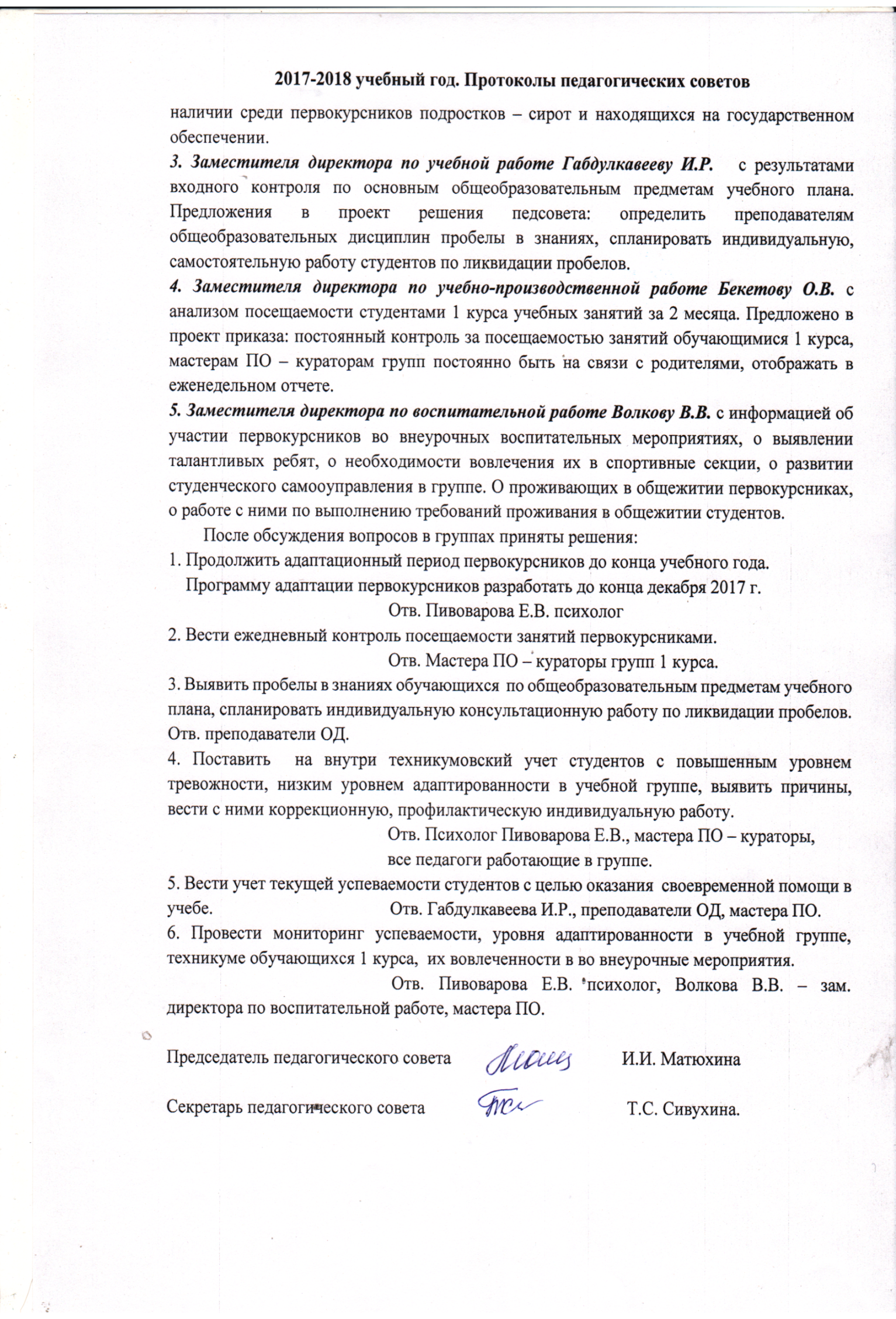 